Estado do Rio Grande do Sul 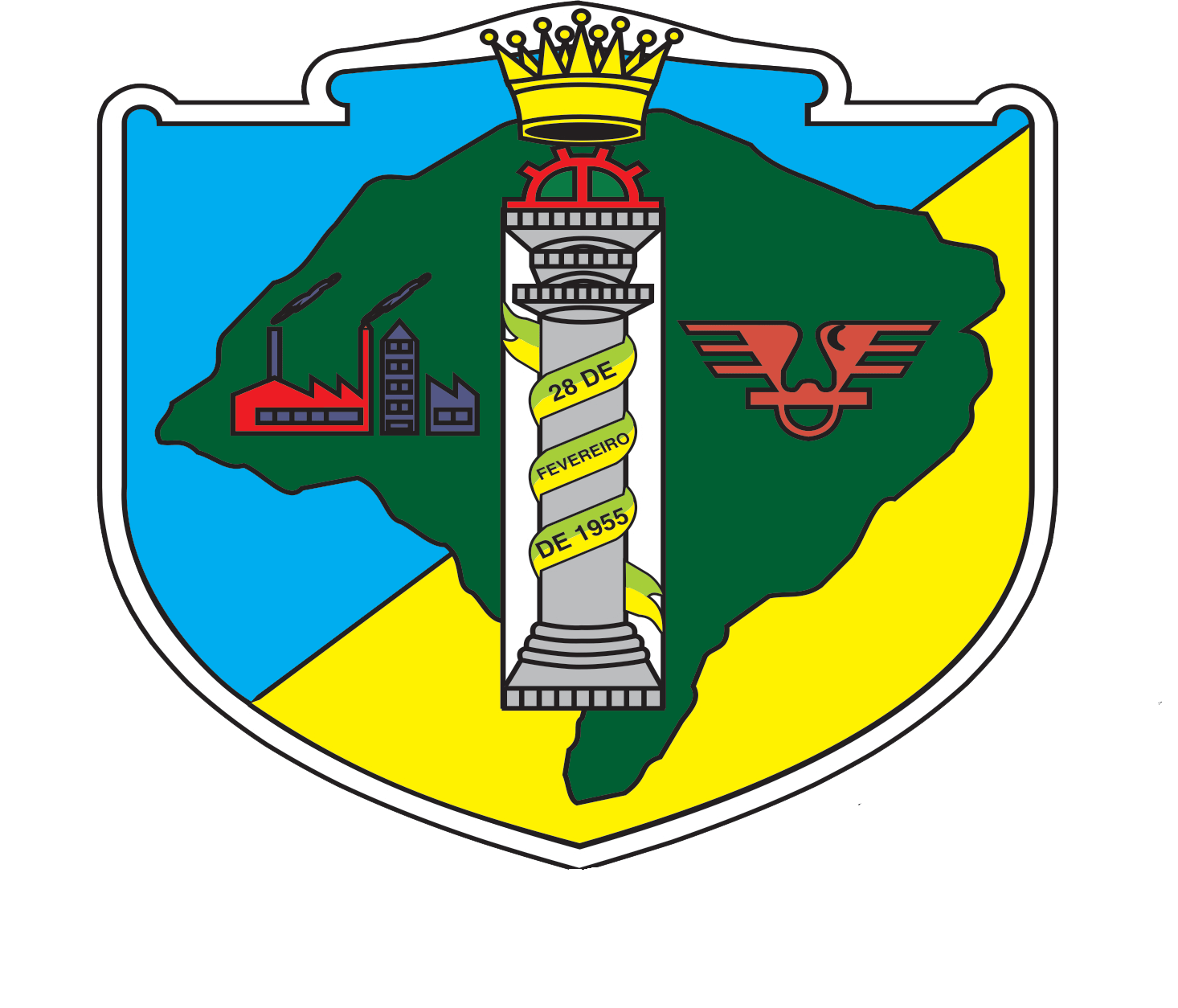 Prefeitura Municipal de Esteio SMAGF -SECR. MUN. DE ARRECAD. E GESTÃO FINANCEIRA CERTIDÃO DE VALORVENAL Of. Nr. 2014/344806 Inse. Municipal: 2970" Contribuinte: PREFEITURA MUNICIPAL DE ESTEIO CPF/CNPJ: 88.150.495/0001-86 Certifico que, de conformidade com os lançamentos efetuados nesta seção, até a presente data, em nome do contribuinte citado acima , acha-se lançamentos para pagamento de impostos e taxas, o seguinte imóvel abaixo: Economia: 11048 -RUA VINTE E QUATRO DE AGOSTO, 535, PRÉDIO DE 4 PAVTOS Quadra: 00031 Zona: ZC2 Setor: 005 Lote: 0034 Tipo Construção: Alvenaria Superior construido em 2010 com área de 2.488,60 m2• Utilização: Servico Publico c Total Construido: 2.488,60 m2 Área Terreno: 1.976,18 Esquerdo: 73,83 m Direito: 97,83 m Testada: 21,72m m2 Sendo o seu valor venal, para fins de cálculo do IPTU, o de R$ 1.191.036,64. Para constar, eu, Daniel Heitor Gaiewski, funcionário(a) desta secretaria, passei a presente certidão para fins de ESCRITURA PÚBLICA e eu Norberto Bierhals, Secretário/Diretora SMAGF e/ou Sônia Rejane dos Santos Vieira, Diretora de Arrecadação e Despesas a conferi e assino. Observações: \'A~'" ~~ Funcionário Responsável 